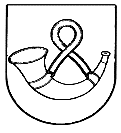 TAURAGĖS RAJONO SAVIVALDYBĖS ADMINISTRACIJOSDIREKTORIUSĮSAKYMASDĖL LĖŠŲ SKYRIMO IŠ KULTŪROS RENGINIŲ RĖMIMO PROGRAMOS 2017 m. birželio  d. Nr. 5-TauragėVadovaudamasis Lietuvos Respublikos vietos savivaldos įstatymo 29 straipsnio 8 dalies 5 punktu, Tauragės rajono savivaldybės kultūros renginių rėmimo projektų finansavimo konkurso nuostatų, patvirtintų Tauragės rajono savivaldybės administracijos direktoriaus 2015 m. balandžio 15 d. įsakymu Nr. 5-356 „Dėl Tauragės rajono kultūros renginių rėmimo programos nuostatų patvirtinimo“, 20 punktu, vykdydamas Tauragės rajono savivaldybės tarybos 2017 m. vasario 1 d. sprendimą Nr. 1-21 „Dėl 2017 metų Tauragės rajono savivaldybės biudžeto patvirtinimo“, atsižvelgdamas į komisijos, sudarytos Tauragės rajono savivaldybės administracijos direktoriaus 2017 m. sausio 20 d. įsakymu Nr. 5-69 „Dėl Tauragės rajono savivaldybės kultūros rėmimo programos konkurso projektų atrankos komisijos sudarymo“, 2017 m. birželio 21 d. posėdžio protokolą Nr. 22-242:1. S k i r i u iš Kultūros renginių rėmimo programos lėšų:1.1. 900 eurų VšĮ „Šou imperija“ projektui „Grojimas šukomis“ įgyvendinti (lėšas pervesti 2017 m. spalio mėnesį);1.2. 300 eurų Sungailiškių kaimo bendruomenei projektui „Aš į tėviškę grįžtu“ įgyvendinti; 1.3. 300 eurų Pilaitės bendruomenei projektui „Sudie gražuole vasara“ įgyvendinti;1.4. 350 eurų Tauragės moksleivių kūrybos centrui projektui „EthNo Folks dūzgės-2“ įgyvendinti;1.5. 300 eurų kaimo bendruomenei „Kunigiškietis“ projektui „Tepailsi rankos ir pasidžiaugia širdis “ įgyvendinti; 1.6. 300 eurų miesto bendruomenei „Berža“ projektui „Po darbų 2017“ įgyvendinti; 1.7. 500 eurų asociacijai „Mažoji scena“ projektui „Laimės ieškotojai“ įgyvendinti (lėšas pervesti 2017 m. spalio mėnesį);1.8. 800 eurų VšĮ „Šou imperija“ projektui „Jazz Konvencija“ įgyvendinti (lėšas pervesti 2017 m. spalio mėnesį);1.9. 100 eurų Sungailiškių kaimo bendruomenei projektui „Pabūkime kartu“ įgyvendinti;1.10. 150 eurų kaimo bendruomenei „Mažonų rytas“ projektui „Patalkys Mažonuose“ įgyvendinti (lėšas pervesti 2017 m. spalio mėnesį);1.11. 700 eurų asociacijai „Mažoji scena“ projektui „Kvartetas 2017“ įgyvendinti (lėšas pervesti 2017 m. spalio mėnesį);1.2. Pagramančio regioninio parko direkcijai:1.2.1. 300 eurų projektui „Regioniniam parkui -25“ įgyvendinti;1.2.2. 400 eurų projektui „Piliakalnių šviesa“ įgyvendinti (lėšas pervesti 2017 m. spalio mėnesį);1.3. Tauragės rajono savivaldybės Birutės Baltrušaitytės viešajai bibliotekai:1.3.1. 900 eurų projektui „Prie garažų“ įgyvendinti;1.3.2. 100 eurų projektui „Laikas skuba neša metus“ įgyvendinti (lėšas pervesti 2017 m. spalio mėnesį);1.3.3. 200 eurų projektui „Dar vieni metai kartu“ įgyvendinti (lėšas pervesti 2017 m. spalio mėnesį);1.3.4. 350 eurų Skaudvilės filialo projektui „Jubiliejinėje bibliotekos puokštėje – 80 žiedų“ įgyvendinti;1.3.5. 150 eurų Baltrušaičių filialo projektui „Susitikim dainoj“ įgyvendinti (lėšas pervesti 2017 m. spalio mėnesį);1.3.6. 500 eurų Pagramančio filialo projektui „Apjuoskim juostą tautiškumo – Lietuvos 100-mečiui“ įgyvendinti (lėšas pervesti 2017 m. spalio mėnesį);1.4. Tauragės kultūros centrui:1.4.1. 200 eurų projektui „XXIX Lietuvos klojimo teatrų Krivulė Skaudvilėje“ įgyvendinti; 1.4.2. 100 eurų projektui „Rugpjūčio lyrika“ įgyvendinti;1.4.3. 300 eurų projektui „Nuo Aukaimio pilies iki Batakių miestelio“ įgyvendinti;1.4.4. 1000 eurų projektui „5 kūrybos vakarai“ įgyvendinti (lėšas pervesti 2017 m. spalio mėnesį);1.4.5. 500 eurų projektui „Vaikščiou puova po dvara“ įgyvendinti (lėšas pervesti 2017 m. spalio mėnesį);1.4.6. 800 eurų projektui „Kalėdos suartina“ įgyvendinti (lėšas pervesti 2017 m. spalio mėnesį); 1.4.7. 200 eurų Sartininkų skyriaus projektui „Pažink savo kraštą kitaip“ įgyvendinti;1.4.8. 300 eurų Lauksargių skyriaus projektui „Čia mano namai“ įgyvendinti;1.4.9. 700 eurų Dauglaukio skyriaus projektui „Kurkime ateitį kartu 2017“ įgyvendinti;1.4.10. 500 eurų Batakių skyriaus projektui „Ona ir vėl kviečia grįžti į tėviškę“ įgyvendinti;1.4.11. 300 eurų Baltrušaičių skyriaus projektui „Grįžtu į tėviškę“ įgyvendinti;1.4.12. 300 eurų Gaurės skyriaus projektui „Eina vasara graži“ įgyvendinti;1.4.13. 100 eurų Skaudvilės skyriaus projektui „Žodžio artumas“ įgyvendinti;1.4.14. 300 eurų Eičių skyriaus projektui „Karšuvos gėrybės“ įgyvendinti;1.4.15. 300 eurų Lauksargių skyriaus projektui „Karčiamos linksmybės“ įgyvendinti (lėšas pervesti 2017 m. spalio mėnesį);1.4.16. 200 eurų Adakavo skyriaus projektui ,,Po savo stogu visaip patogu“ įgyvendinti (lėšas pervesti 2017 m. spalio mėnesį);1.4.17. 500 eurų Skaudvilės skyriaus projektui ,,Būkime per Kalėdas kartu“ įgyvendinti (lėšas pervesti 2017 m. spalio mėnesį);1.5. Tauragės krašto muziejui:1.5.1. 200 eurų projektui „Tobuli melagiai“ įgyvendinti;1.5.2. 300 eurų projektui „Foto parodų ciklas Tauragės fotografijos galerijoje“ įgyvendinti (lėšas pervesti 2017 m. spalio mėnesį);1.5.3. 350 eurų projektui „Aukso vainikas“ įgyvendinti;2. N e s k i r i u iš Kultūros renginių rėmimo programos lėšų:2.1. Pagramančio regioninio parko direkcijai projektui „Pažink Lietuvos saugomas teritorijas“ įgyvendinti;2.2. Tauragės rajono savivaldybės Birutės Baltrušaitytės viešosios bibliotekos Žygaičių filialo projektui „Laiko delnuos prisiminimai“ įgyvendinti.2.3. Tauragės kultūros centrui:2.3.1. projektui „Iš Tauragės - Lietuvai“ įgyvendinti;2.3.2. Skaudvilės skyriaus projektui „Aleksynė“ įgyvendinti;2.3.3. Gaurės skyriaus projektui „Prie gerumo šviesos“ įgyvendinti.3. N u r o d a u Centralizuotos buhalterijos skyriui pervesti lėšas pagal programų sąmatas ir su programų vykdytojais pasirašytas finansavimo sutartis.Šis įsakymas gali būti skundžiamas Lietuvos Respublikos administracinių bylų teisenos įstatymo  nustatyta tvarka.Administracijos direktorius                                                                                       Modestas Petraitis		